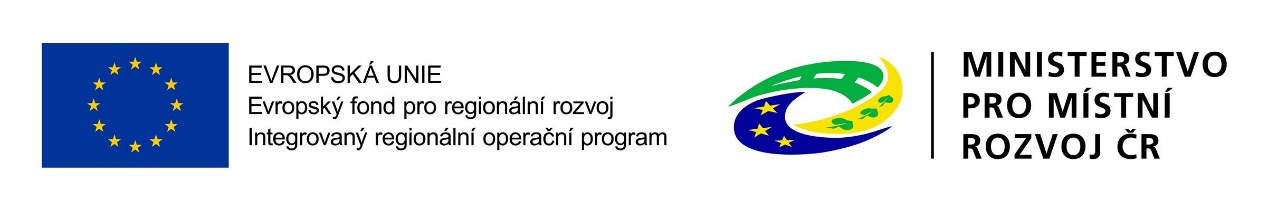 Obec Výprachtice je nositelem a realizátorem projektu „Cvičná kuchyňka pro potřeby neformálního a zájmového vzdělávání“ (reg. č. CZ.06.4.59/0.0/0.0/16_075/0010207). Strategickým cílem projektu je zlepšení úrovně počítačové gramotnosti a jazykových kompetencí žáků Základní školy Jindřicha Pravečka, Výprachtice, okres Ústí nad Orlicí prostřednictvím pořízení odpovídajícího vybavení pro výuku. Strategickým cílem projektu je rozšíření možností výuky v rámci mimoškolních aktivit pro žáky ZŠ Jindřicha Pravečka ve Výprachticích. Specifickými cíli jsou pak pořízení nového technického a materiálního vybavení pro zájmovou činnost kroužku "Kuchtík" odpovídající soudobým potřebám v souladu se školním vzdělávacím programem a zvýšení současné kapacity učebny cvičná kuchyňka.Po provedení drobných stavebních úprav (oprava stávající podlahy, doplnění rozvodů vody, elektřiny a odpadů) bude instalováno nové vybavení učebny. Jedná se o tři nové kuchyňské linky. Součástí těchto kuchyňských linek bude také vybavení elektrospotřebiči vestavěná lednička, elektrická varná deska, vestavěná trouba, myčka nádobí, digestoř. Dále bude do prostoru učebny pořízen nový nábytek v podobě tří tzv. jídelních setů. Tyto sety budou sestávat vždy z jednoho jídelního stolu a čtyř kusů sedacího nábytku. Učebna bude doplněna okenními žaluziemi.Na projekt je poskytována finanční podpora Evropské unie.